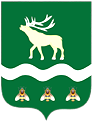 Российская Федерация Приморский крайДУМА ЯКОВЛЕВСКОГО МУНИЦИПАЛЬНОГО ОКРУГАПРИМОРСКОГО КРАЯРЕШЕНИЕ25 июня 2024 года                       с. Яковлевка                               № 363О Плане работы Думы Яковлевского муниципального округа на 2 полугодие 2024 годаРассмотрев и обсудив проект Плана работы Думы Яковлевского муниципального округа на 2 полугодие 2024 года, Дума округа РЕШИЛА:1.Утвердить План работы Думы Яковлевского муниципального округа на 2 полугодие 2024 года (прилагается). 2.Настоящее решение вступает в силу со дня его принятия.Председатель Думы Яковлевского
муниципального округа                                                        Е.А. ЖивотягинПриложение УТВЕРЖДЕНрешением Думы Яковлевскогомуниципального округа
от  25.06.2024 № 363  План работыДумы Яковлевского муниципального округа на 2 полугодие 2024 годаНаименование вопросаОтветственные за подготовку вопроса к заседанию ДумыОтветственная комиссияИЮЛЬИЮЛЬИЮЛЬ1. О Положении о создании условий для развития сельскохозяйственного производства, расширения рынка сельскохозяйственной продукции, сырья и продовольствия на территории Яковлевского муниципального округа.Администрация Яковлевского округаПостоянная комиссия по экономической политике и собственности2. О Положении об участии в предупреждении и ликвидации последствий чрезвычайных ситуаций в границах Яковлевского муниципального округа.Администрация Яковлевского округаПостоянная комиссия по законности и регламенту 3. О Положении о составе, порядке подготовки документов территориального планирования Яковлевского муниципального округа, о составе, порядке подготовки планов реализации таких документов.Администрация Яковлевского округаПостоянная комиссия по законности и регламенту 4. О Перечне должностей муниципальной службы, исполнение должностных обязанностей по которым  связано с выполнением отдельных государственных полномочий, для замещения которых проводится конкурс.Администрация Яковлевского округаПостоянная комиссия по законности и регламенту 5. О Положении о порядке применения поощрений муниципальных служащих органов местного самоуправления Яковлевского муниципального округа.Администрация Яковлевского округаПостоянная комиссия по законности и регламенту 6. О присвоении звания «Почетный житель Яковлевского муниципального округа».Администрация Яковлевского округаПостоянная комиссия по социальной политике и защите прав граждан7. Об утверждении кандидатур для занесения на Доску почета Яковлевского муниципального округа.Администрация Яковлевского округаПостоянная комиссия по социальной политике и защите прав граждан8. О Положении об опросе граждан в Яковлевском муниципальном округе.Дума Яковлевского округаПостоянная комиссия по законности и регламенту АВГУСТ АВГУСТ АВГУСТ (заседания Думы не будет)(заседания Думы не будет)(заседания Думы не будет)СЕНТЯБРЬСЕНТЯБРЬСЕНТЯБРЬ1. Об исполнении бюджета Яковлевского  муниципального округа за 1 полугодие 2024 года.Администрация Яковлевского округаПостоянная комиссия по бюджетно-налоговой политике и финансовым ресурсам2. Об организации в 2024 году отдыха и оздоровления детей в каникулярное время. Администрация Яковлевского округаПостоянная комиссия по социальной политике и защите прав граждан3. О работе Администрации Яковлевского округа по подготовке  учреждений образования и культуры  к осенне-зимнему отопительному сезону 2024/2025 года.Администрация Яковлевского округаПостоянная комиссия по социальной политике и защите прав граждан4. О Положении о порядке предоставления жилых помещений муниципального специализированного жилищного фонда.Администрация Яковлевского округаПостоянная комиссия по социальной политике и защите прав граждан5. Об утверждении местных нормативов градостроительного проектирования Яковлевского муниципального округа.Администрация Яковлевского округаПостоянная комиссия по законности и регламенту 6. О Положении о сохранении, использовании и популяризации объектов культурного наследия (памятников истории и культуры), находящихся в собственности Яковлевского муниципального округа, охране объектов культурного наследия (памятников истории и культуры) местного (муниципального) значения, расположенных на территории муниципального округа.Администрация Яковлевского округа7. О Порядке установления тарифов на услуги (работы) муниципальных предприятий и учреждений Яковлевского муниципального округаАдминистрация Яковлевского округаПостоянная комиссия по законности и регламенту 8. О Положении об организации и осуществлении мероприятий по территориальной обороне и гражданской обороне, защите населения и территории Яковлевского муниципального округа от чрезвычайных ситуаций природного и техногенного характераАдминистрация Яковлевского округаПостоянная комиссия по законности и регламенту 9. О Положении об официальном сайте органов местного самоуправления Яковлевского муниципального округа.Администрация Яковлевского округаПостоянная комиссия по законности и регламенту ОКТЯБРЬОКТЯБРЬОКТЯБРЬ1. О работе информационно-методического отдела МКУ «Центр обеспечения и сопровождения образования» по повышению престижа педагогического труда и профессионального мастерства педагогов Яковлевского округа.Администрация Яковлевского округаПостоянная комиссия по социальной политике и защите прав граждан2. Об организации предоставления дополнительного образования детей в муниципальных образовательных организациях Яковлевского муниципального округа в сфере культуры.Администрация Яковлевского округаПостоянная комиссия по социальной политике и защите прав граждан3. О Положении об инвестиционной деятельности на территории  Яковлевского муниципального округа.Администрация Яковлевского округаПостоянная комиссия по законности и регламенту 4. О Положении об участии в профилактике терроризма и экстремизма, а также в минимизации и (или) ликвидации последствий проявлений терроризма и экстремизма в границах Яковлевского муниципального округа.Администрация Яковлевского округаПостоянная комиссия по законности и регламенту 5. О Положении об организации использования, охраны, защиты, воспроизводства городских лесов и о лесоустройстве в отношении лесов, расположенных на землях населенных пунктов Яковлевского муниципального округа.Администрация Яковлевского округаПостоянная комиссия по законности и регламенту 6. О Положении об организации и осуществлении мероприятий по мобилизационной подготовке муниципальных предприятий и учреждений, находящихся на территории Яковлевского муниципального округа.Администрация Яковлевского округаПостоянная комиссия по законности и регламенту 7. О Порядке ведения реестра муниципальных служащих Яковлевского муниципального округа.Администрация Яковлевского округаПостоянная комиссия по законности и регламенту 8. О Положении о гербе Яковлевского муниципального округаДума Яковлевского округаПостоянная комиссия по законности и регламенту 9. О Положении о флаге Яковлевского
муниципального округаДума Яковлевского округаПостоянная комиссия по законности и регламенту НОЯБРЬНОЯБРЬНОЯБРЬ1. Об обеспечении жителей Яковлевского муниципального округа услугами организаций культуры.Администрация Яковлевского округаПостоянная комиссия по социальной политике и защите прав граждан2. Об исполнении бюджета Яковлевского  муниципального округа за 9 месяцев 2024 года.Администрация Яковлевского округаПостоянная комиссия по бюджетно-налоговой политике и финансовым ресурсам3. О Программе приватизации имущества, находящегося в собственности Яковлевского муниципального округа,  на 2025 год и плановый период 2026 и 2027 годов.Администрация Яковлевского округаПостоянная комиссия по экономической политике и собственности4. О бюджете Яковлевского муниципального округа на 2025 год и плановый период 2026 и 2027 годов (первое чтение).Администрация Яковлевского округаПостоянная комиссия по бюджетно-налоговой политике и финансовым ресурсам5. Об установлении на 2025 год средней рыночной стоимости одного квадратного метра общей площади жилого помещения на территории Яковлевского муниципального округа в целях обеспечения жилыми помещениями детей-сирот, детей, оставшихся без попечения родителей, лиц из числа детей-сирот и детей, оставшихся без попечения родителей.Администрация Яковлевского округаПостоянная комиссия по законности и регламенту 6. Об установлении на 2025 год средней рыночной стоимости одного квадратного метра общей площади жилого помещения на территории Яковлевского муниципального округа в целях предоставления свидетельства на приобретение благоустроенного жилого помещения в собственность лицам, которые относились к категории детей-сирот и детей, оставшихся без попечения родителей, лиц из числа детей-сирот и детей, оставшихся без попечения родителейАдминистрация Яковлевского округаПостоянная комиссия по законности и регламенту 7. О Положении о создании, содержании и организации деятельности аварийно-спасательных служб и (или) аварийно-спасательных формирований на территории Яковлевского муниципального округа.Администрация Яковлевского округаПостоянная комиссия по законности и регламенту 8. О Положении о муниципальном лесном контроле на территории Яковлевского муниципального округаАдминистрация Яковлевского округаПостоянная комиссия по законности и регламенту 9. Об утверждении Перечня услуг, которые являются необходимыми и обязательными для предоставления муниципальных услуг Администрацией Яковлевского муниципального округа и предоставляются организациями, участвующими в предоставлении муниципальных услуг.Администрация Яковлевского округаПостоянная комиссия по законности и регламенту 10. О Положении о порядке определения размера платы за оказание услуг, которые являются необходимыми и обязательными для предоставления муниципальных услуг органами местного самоуправления Яковлевского муниципального округа.Администрация Яковлевского округаПостоянная комиссия по законности и регламенту ДЕКАБРЬДЕКАБРЬДЕКАБРЬ1. О бюджете Яковлевского муниципального округа на 2025 год и плановый период 2026 и 2027 годов (второе чтение).Администрация Яковлевского округаПостоянная комиссия по бюджетно-налоговой политике и финансовым ресурсам2. О Правилах использования водных объектов для рекреационных целей. Администрация Яковлевского округаПостоянная комиссия по законности и регламенту 3. О Положении об организации мероприятий по охране окружающей среды в границах Яковлевского муниципального округа, в том числе организации и проведении в соответствии с законодательством в области охраны окружающей среды общественных обсуждений планируемой хозяйственной и иной деятельности на территории Яковлевского муниципального округа Администрация Яковлевского округаПостоянная комиссия по законности и регламенту 4. О Положении об обеспечении выполнения работ, необходимых для создания искусственных земельных участков для нужд Яковлевского муниципального округа.Администрация Яковлевского округаПостоянная комиссия по законности и регламенту 5. О Плане работы Думы Яковлевского муниципального округа на 2025 год.Дума Яковлевского округаПо мере необходимостиО внесении изменений в решение Думы округа «О бюджете Яковлевского муниципального округа на 2024 год и плановый период 2025 и 2026 годов».О назначении публичных слушаний по проекту решения Думы округа «О внесении изменений в Устав Яковлевского муниципального округа Приморского края».О внесении изменений в Устав Яковлевского муниципального округа Приморского края.О внесении изменений в решения Думы Яковлевского муниципального округа в целях приведения в соответствие с действующим законодательством.Администрация Яковлевского округа Дума Яковлевского округа Дума Яковлевского округа Разработчик основного акта